Post Card Template 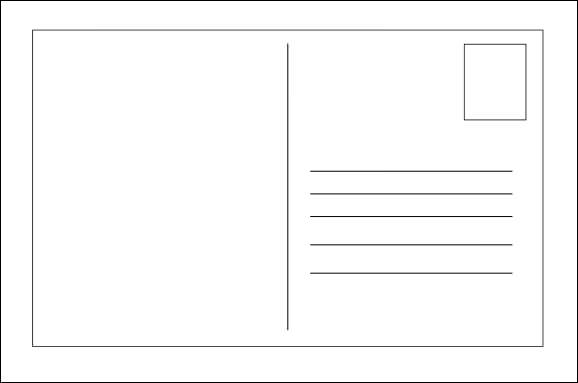 